Durchführung der Exkursionen:Bei unsicherer Witterung gibt Tel. 078 865 10 65 oder die Website des NVB (www.nvb.birdlife.ch) am 
Vorabend Auskunft. Kurzfristig anberaumte Exkursionen:Über kurzfristig anberaumte Exkursionen werden die Mitglieder per E-Mail und über die Website des NVB(www.nvb.birdlife.ch) informiert.NVB-Aktivitäten und CoronaAllfällige Einschränkungen in Zusammenhang mit Coronawerden jeweils im Reminder per E-Mail mitgeteilt oder sindauf der Website abrufbar.Vorstandsmitglieder des NVB:Kuhnert Claudia, Präsidentin NVBBahnhofstrasse 1c, 3315 BätterkindenTel. 078 865 10 65 oder nvb.birdlife@gmail.comBill Ines, Piguet Jeannette, Steiner ErnstWebsite des NVB:  www.nvb.birdlife.chBild Seite 1: WanderfalkeBearbeitete Farbzeichnung von Paul Barruel,aus «Brutvögel Europas», Silva-Verlag, Zürich, 1961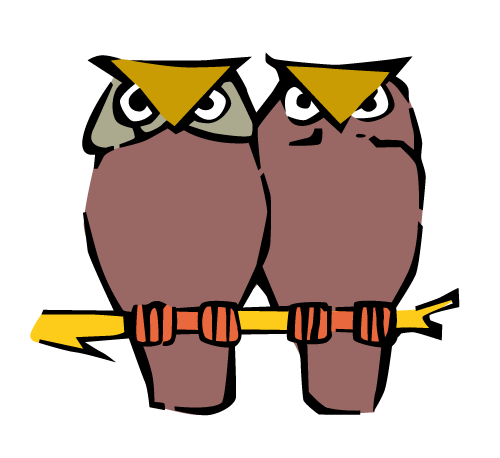 NVB - Jahresprogramm 2023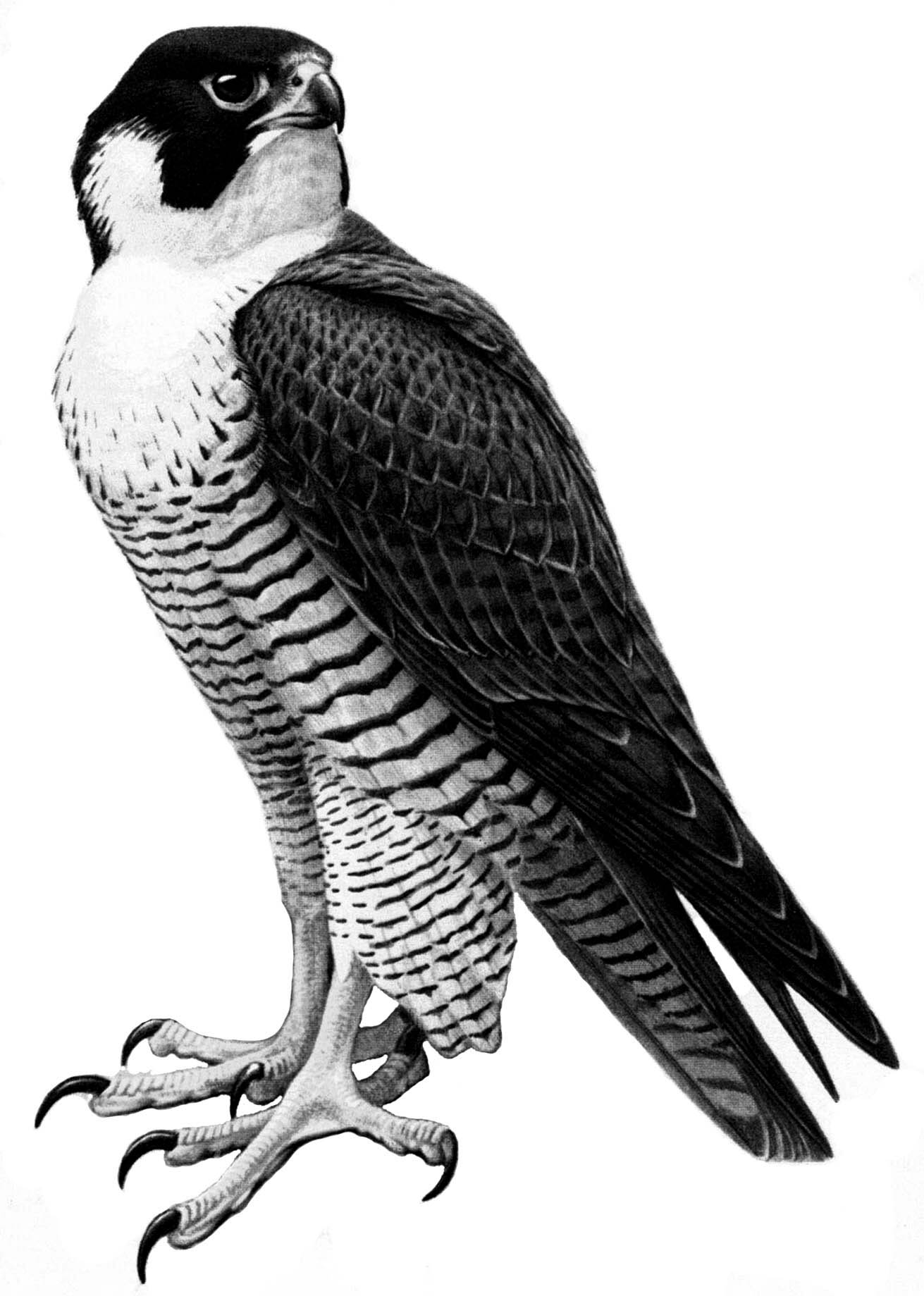 Samstag, 21. Januar und Mittwoch 01. Februar 2023:«Heckenpflege»Treff: 13.00 – 16.00 Uhr bei der Scheune Haltenacher (Biglerscheune)Anmeldung an Claudia Kuhnert Tel. 078 865 10 65oder nvb.birdlife@gmail.comSonntag, 22. Januar 2023: «Winterexkursion Emmenspitz»(Ausweichdatum: Sonntag, 29. Januar 2023)Rundwanderung, ca. 5 km, Start und Ziel: Luterbach-AttisholzTreff: 12.45 Uhr RBS Bätterkinden, Richtung SolothurnBätterkinden ab 12.58, Luterbach-Attisholz an 13.18Rückkehr ab Luterbach-Attisholz: ca. 17 UhrSamstag, 04. Februar 2023: «Nistkasten-Putzen»(Ausweichdatum: 11. Februar 2023)Treff: Schützenhaus Bätterkinden, 13.00 – 16.00 Uhr
Anschliessend wird ein Zvieri offeriertAnmeldung an Claudia Kuhnert bis 02. Februar 2023Tel. 078 865 10 65 oder nvb.birdlife@gmail.comFreitag, 10. Februar 2023: «Hauptversammlung NVB 2023»mit Referat von Carole Niffenegger:«Neues vom Schneesperling»Treff: 19.30 Uhr Kirchgemeindehaus BätterkindenSonntag, 26. März 2023: «Vogelstimmen entlang der Emme»Treff: Bahnhof Utzenstorf 06.50 Uhr
Abfahrt 06.57, Biberist Ost an 07.06Wanderung: Biberist Ost nach Derendingen, ca. 3 kmRückkehr: Derendingen ab 11.04, Utzenstorf an 11.31oder individuelle Möglichkeiten der Rückkehr nutzen.Sonntag, 21. Mai 2023:(Ausweichdatum: Sonntag 04. Juni 2023)Birdlife-Naturzentrum: «Klingnauer Stausee mit Führung»Treff: Bahnhof Bätterkinden 
Bätterkinden ab 08.28, Döttingen Bahnhof an 10.07Führung entlang dem Stausee, anschliessend Besuch der Ausstellung.Verpflegung: Picknick aus dem Rucksack  FortsetzungRückkehr: Bätterkinden an 17.28 / 18.28Anmeldung erforderlich bis 14. Mai 2023 an Claudia KuhnertTel 078 865 10 65 oder nvb.birdlife@gmail.comSonntag, 18. Juni 2023: „Düdinger Möser“(Ausweichdatum: 25. Juni 2023)Treff: RBS Bätterkinden, ab 08.28, Düdingen an 09.26, oderTreff: Düdingen Bahnhof 09.30 UhrFührung: Eine Stunde durch die Düdinger MöserOption: Besuch der Magdalena-EinsiedeleiVerpflegung: Picknick aus dem RucksackRückkehr: ca. 16 Uhr (spätere Rückkehr bei Besuch
der Einsiedelei)Sonntag, 02. Juli 2023: «NVB-Apéro»Treff: 11.00 Uhr Burgerhütte BätterkindenDienstag, 04. Juli 2023, 19.30 Uhr: Abendführung «Alpensegler» durch Alfred EngelerUni Bern Hauptgebäude, HintereingangTreff: Bahnhof Bätterkinden, ab 18.43, Bern an 19.07Rückkehr: ca. 22 UhrDonnerstag 3. und Freitag 4. August 2023: «Ferienspass»Sonntag, 27. August 2023: Rundwanderung «Megalithweg und Verenaschlucht»(Ausweichdatum: Sonntag, 03. September 2023)Treff: RBS Bätterkinden, Abfahrt 08.28 Richtung SolothurnHin- und Rückfahrt: Bätterkinden ↔ Solothurn HB ↔ St. NiklausRundwanderung mit Start und Ziel: Schloss WaldeggStrecke ca. 7 km, Dauer ca. 3 - 3½ Std.
Auf- und Abstieg: je 200 HöhenmeterVerpflegung: Picknick aus dem RucksackRückkehr: St. Niklaus ab 16.11, Bätterkinden an 16.58Freitag, 10. November 2023: Bildvortrag «Der Biber – umstrittener Landschaftsgestalter»mit Olivier Hartmann, pro natura.Beginn: 19.30 Uhr, Aula der Schulanlage Dorfmatt, Bätterkinden